ARTICULO 10 LAIP NUMERAL  7MES DE MARZO2024MODIFICACIONES Y TRANSFERENCIAS PRESUPUESTARIAS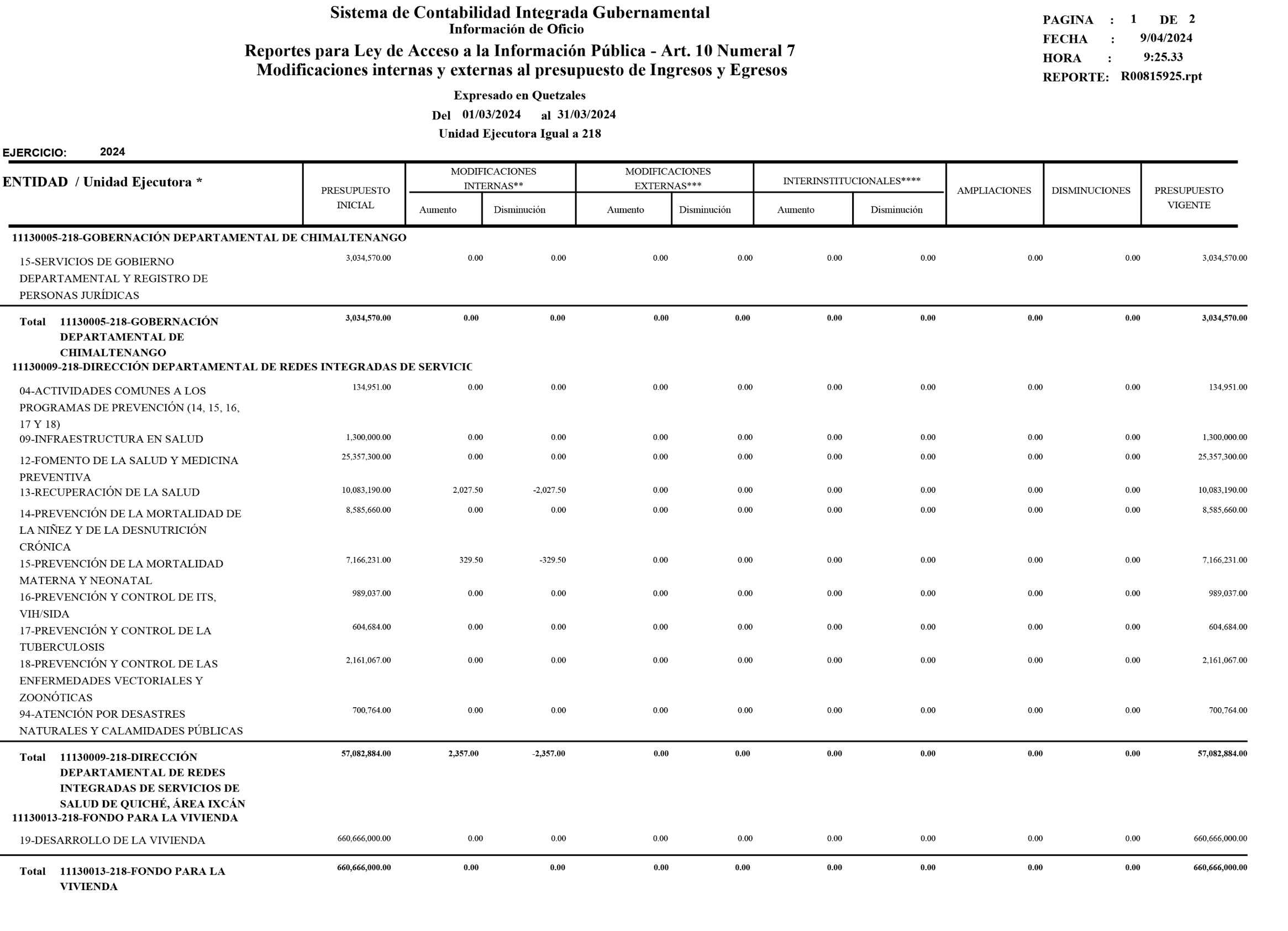 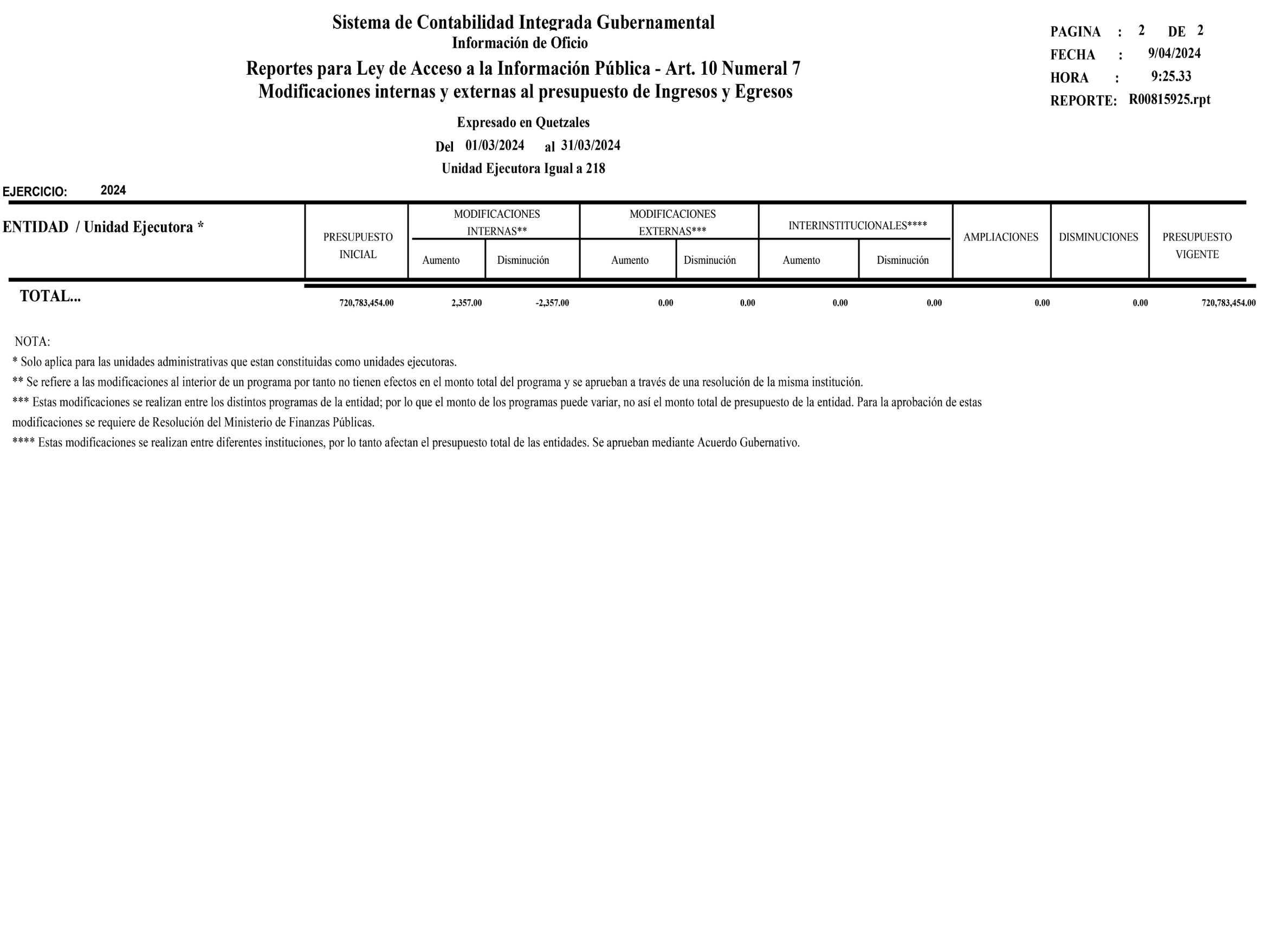 